Проект для детей средней группы «Ягодка»на тему «Дикие животные наших лесов».Воспитатель:Ямбарцева Оксана ВладимировнаПаспорт проекта «Дикие животные наших лесов»Вид проекта: творческий.Продолжительность проекта: 6-и недельный.Участники проекта:Дети средней общеразвивающей группы, воспитатели, родители.Образовательные области:Ознакомление с окружающим миром, развитие речи.Актуальность:Дети в недостаточной степени имеют представление об образе жизни, повадках, питании и жилищах диких животных наших лесов; о том, как они готовятся к зиме в лесу. Дети не владеют обобщающим понятием, не умеют описывать предметы.Цель проекта:Создать условия для развития познавательных и творческих способностей детей в процессе проекта.Задачи проекта:1) Дать представления о диких животных лесов Самарской губернии, их образе жизни, питании, жилищах, о том, как готовятся к зиме животные в лесу.2) Обогатить словарь за счет имен существительных (дупло, берлога, логово, нора); имен прилагательных (колючий, лохматый, неуклюжий, хитрый, злой, голодный); глаголов (прятаться, охотиться, притаиться, выглядывать и др.)3) Развивать связную речь через составление описательного рассказа о животных.4) Воспитывать желание оказывать помощь животным.Предварительная работа:1) Подбор иллюстративного материала по теме, настольно – печатных игр, дидактических игр, игрушек диких животных, материалов для игр.2) Подбор методической литературы, художественной литературы для чтения, загадок по теме, аудиозаписей.Участие родителей в проекте:1) Разучивание стихотворений с детьми о диких животных.2) Подбор материала о конкретном диком животном (описание, рассказы, стихи, загадки, сказки.)3. День открытых дверей на тему «Животные Самарской губернии.»4. Выстовка детских работ.Практическая деятельность:1) Лепка «Дикие животные наших лесов.»2) Рисование «Медвежата»3) Ручной труд «Детский сад для зверят.»4. Расскрашивание картинок «Животные наших лесов»5) Аппликация «Волчок, серый бочок»6) Изготовление книжки «Дикие животные леса»7) Коллективная робота «Волшебный  лес».8) Презентация проекта.9. Составление рассказов о животных.10. Ростомер «Животные Самарской губернии.»Предполагаемый результат:Дети должны получить  представления о многообразии животного мира Самарской губернии, их местах обитания, значении и знать их условия обитания.Иметь простейшие представления о мероприятиях, направленных на охрану жизни исчезающих животных.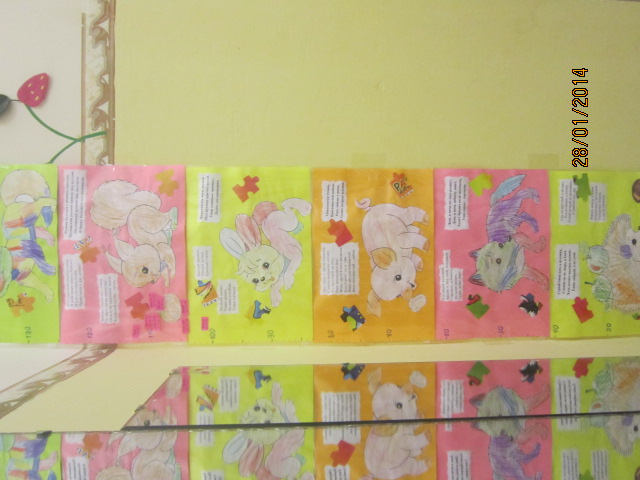 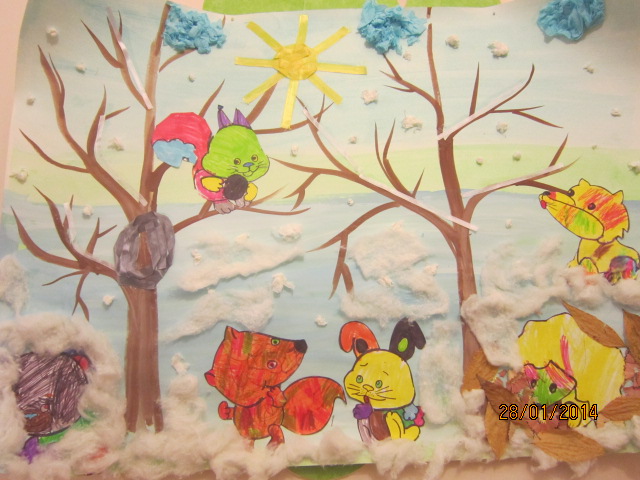 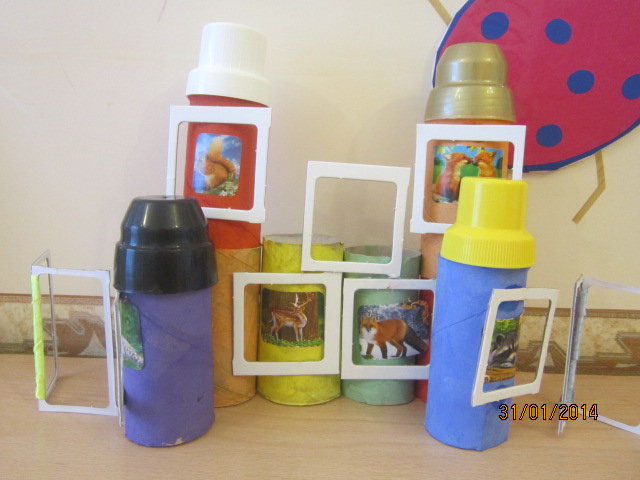 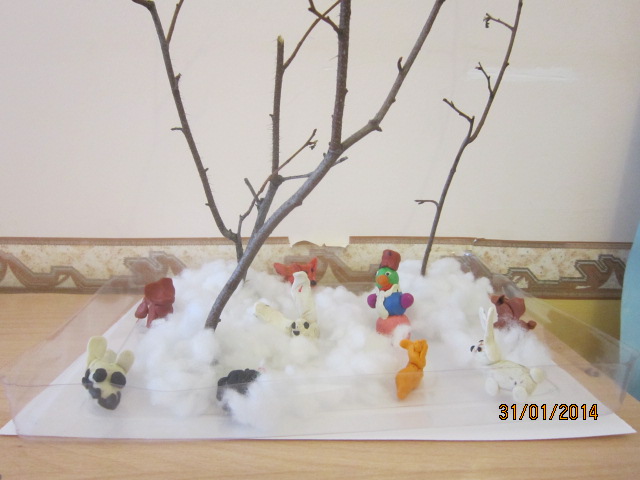 